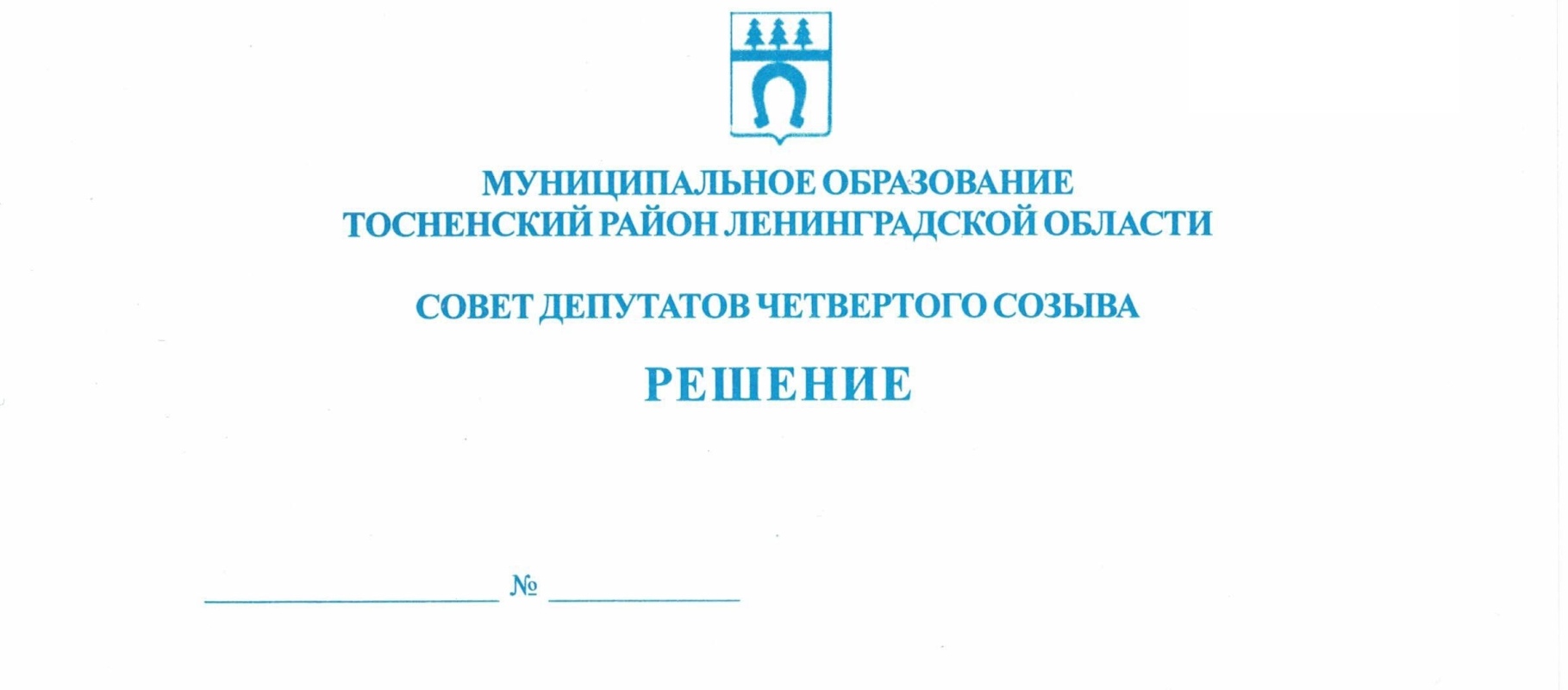 23.06.2022                                   172О внесении изменения в решение совета депутатовмуниципального образования Тосненский район Ленинградской области от 07.04.2017 № 129 «Об утверждении квалификационных требованийдля замещения должностей муниципальной службы в органах местного самоуправления муниципального образования Тосненский район Ленинградской области»В соответствии с Федеральным законом от  № 255-ФЗ «О внесении изменений в Федеральный закон «Об общих принципах организации и деятельности контрольно-счетных органов субъектов Российской Федерации и муниципальных образований» и отдельные законодательные акты Российской Федерации», Уставом муниципального образования Тосненский муниципальный район Ленинградской области совет депутатов муниципального образования Тосненский район Ленинградской областиРЕШИЛ:1. Внести изменение в решение совета депутатов муниципального образования Тосненский район Ленинградской области от 07.04.2017 № 129 «Об утверждении квалификационных требований для замещения должностей муниципальной службы в органах местного самоуправления муниципального образования Тосненский район Ленинградской области», исключив пункт 4 приложения. 2. Аппарату совета депутатов муниципального образования Тосненский муниципальный район Ленинградской области обеспечить официальное опубликование и обнародование настоящего решения.3. Настоящее решение вступает в силу после его официального опубликования (обнародования).Глава Тосненского муниципального района                                                      А.Л. КанцеревНам Наталья Аркадьевна, 8(81361)332516 га